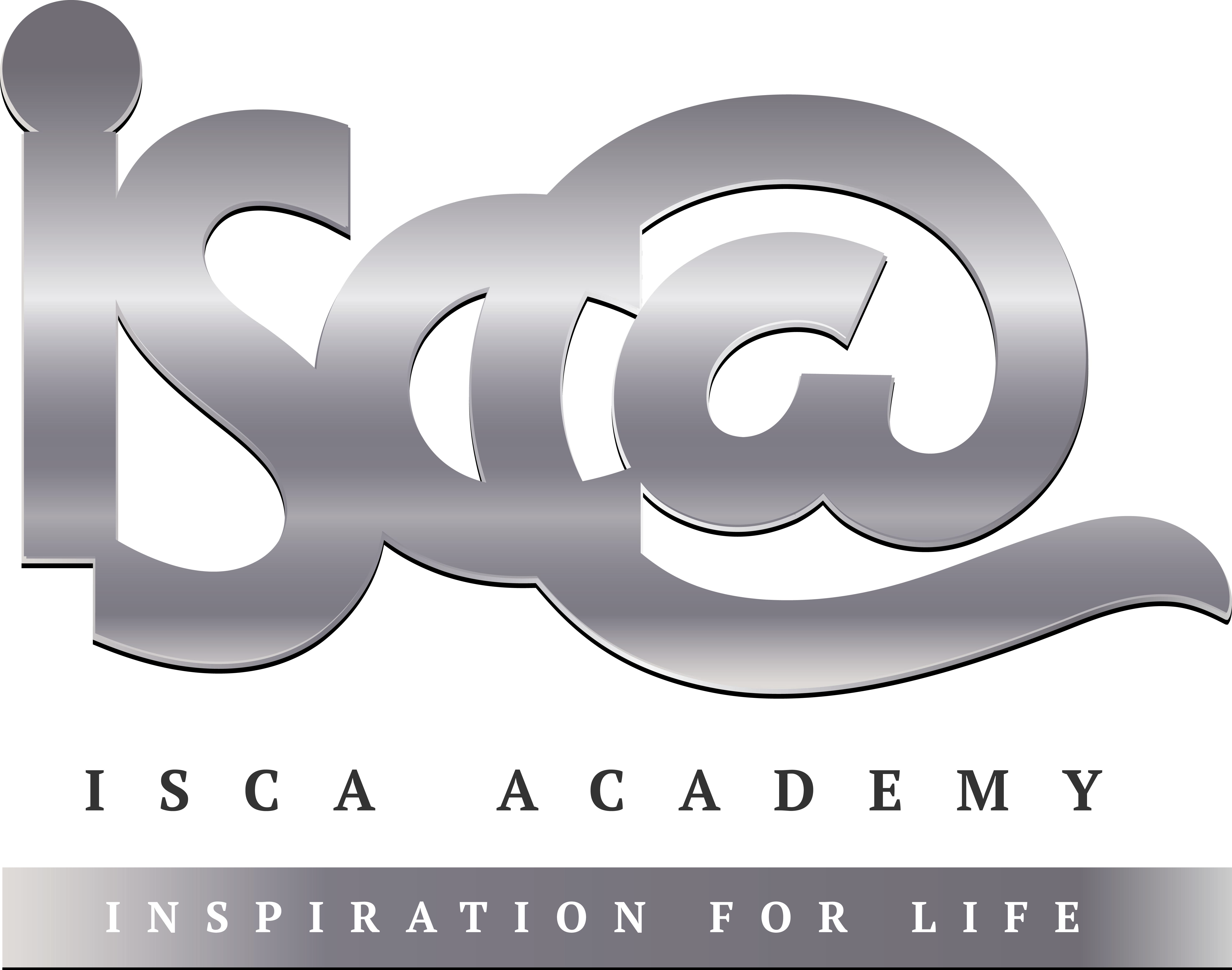 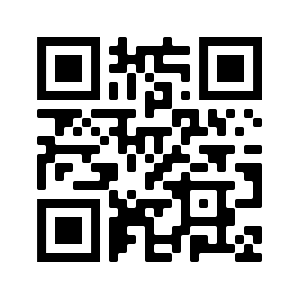 Strategy: Role Play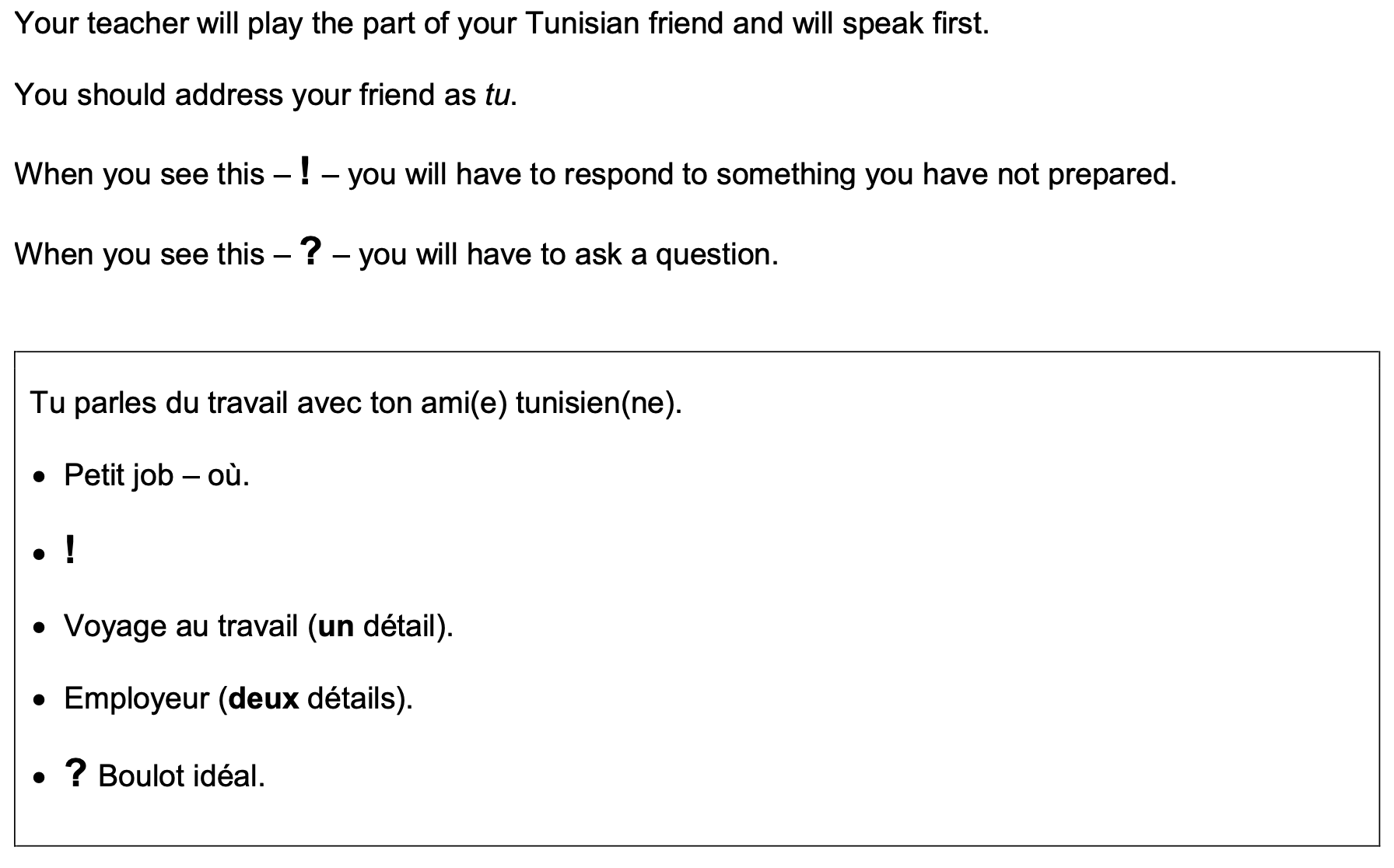 Highlight the context.  Where are you?  Who are you talking to?______________________________________________________________________________Translate the bullets into English (do this above).Draft a response in French using FULL sentences each time.___________________________________________________________________________________________________________________________________________________________________________________________________________________________________________________________________________________________________________________________________________________________________________________________________________________________________________________________________________________________________________________________________________________________________________________________________________________________________________________________________________________________________________________________________________________________________________________________________________________Week 9 – Jobs and future plans self-testWeek 9 – Jobs and future plans self-testengineergap yearfarmerA levelsvetlawyerwages, salaryapprenticedoctorjournalistnursecompanycomputer technicianpart-time jobcollegeworkaccountantdegreehairdresser